Математика 25.09.2020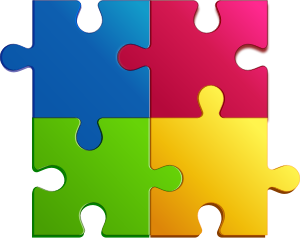 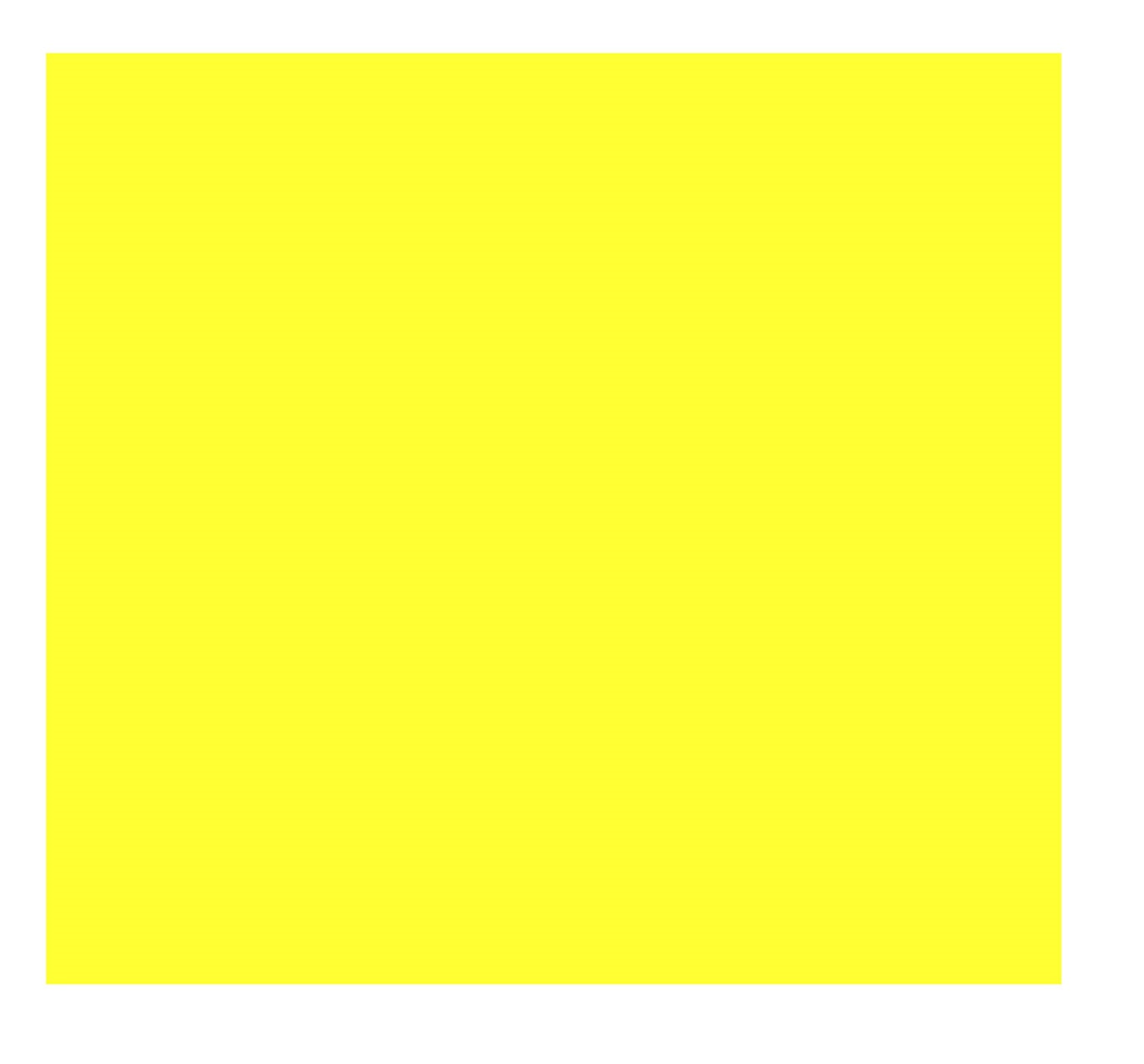 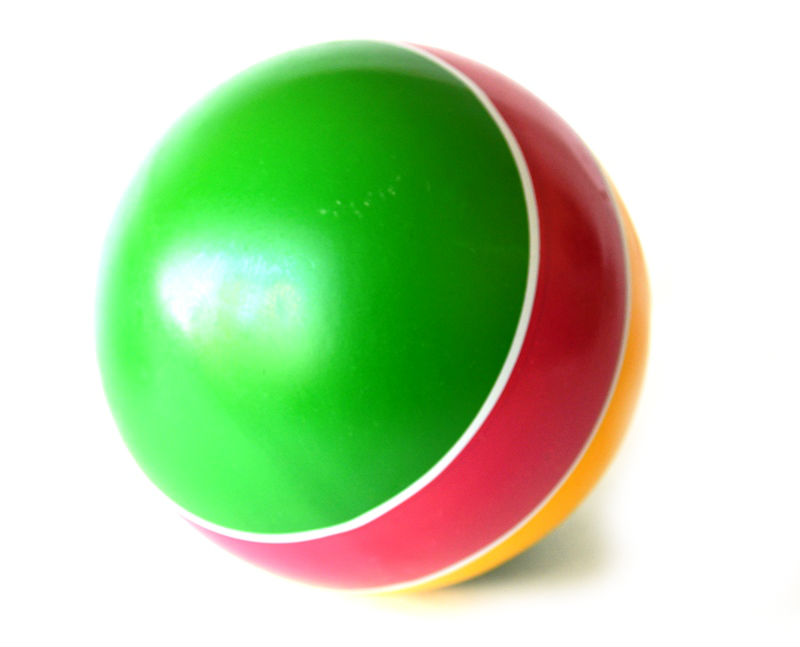 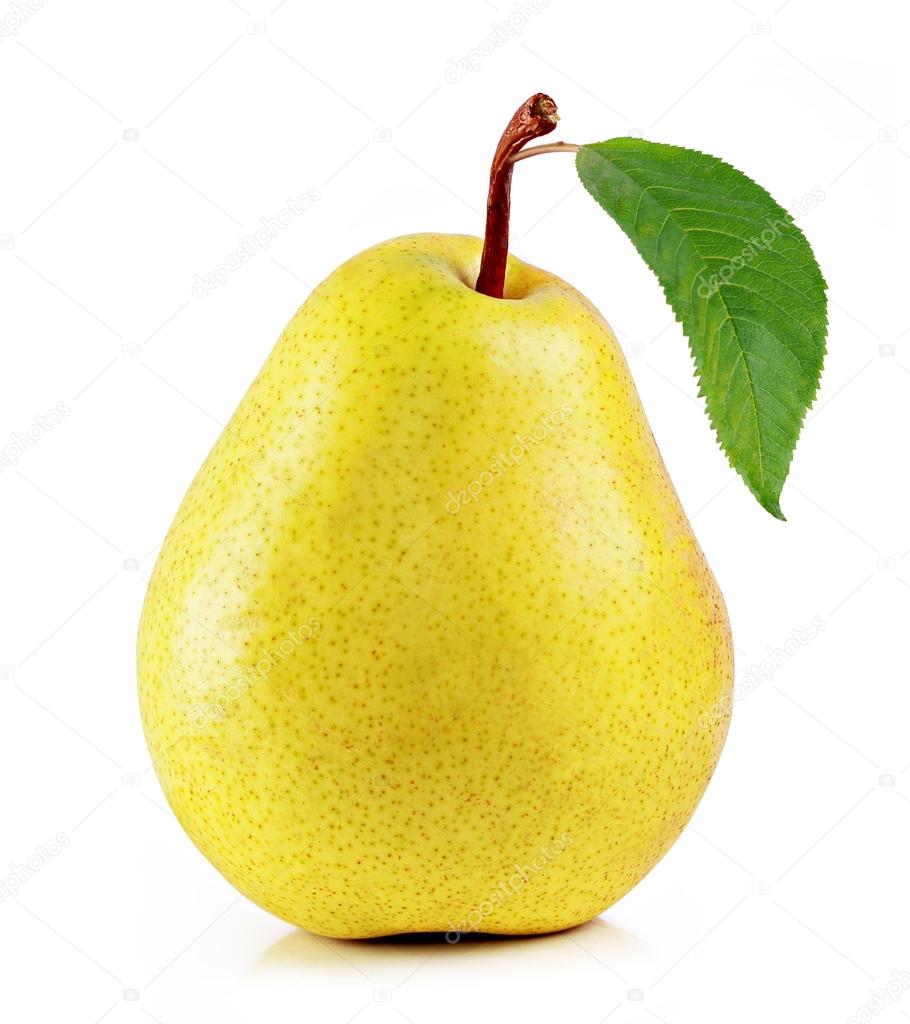 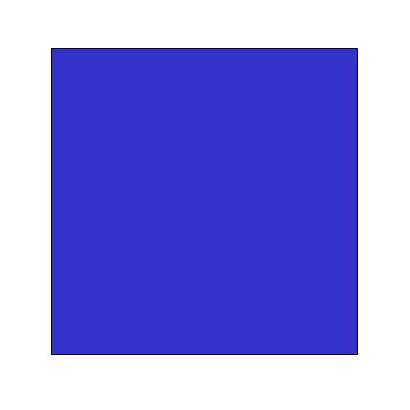 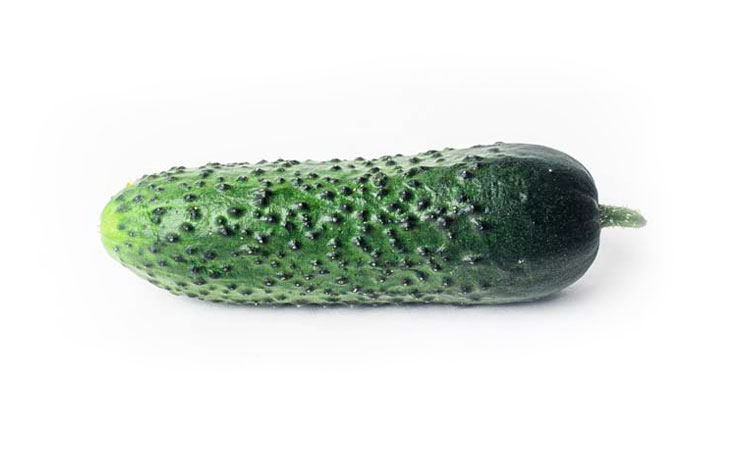 